Publicado en Madrid el 19/03/2014 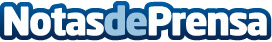 Nace el portal para la gente ocupadaSales de una reunión y entras en otra en breve, no dispones de tiempo pero sabes que tienes pendientes varias gestiones personales: localizar un fontanero, ir al fisio, encontrar una canguro que se quede con tus hijos el sábado… Para solucionar estos y otros problemas se ha creado ServiVip.com el portal de servicios para particulares. Ofrece soluciones para aquellos que valoran su tiempo y quieren resolver sus necesidades del día a día, facilitando la conciliación de la vida profesional y personal.Datos de contacto:Eva PalaciosComunicalia912846900Nota de prensa publicada en: https://www.notasdeprensa.es/nace-el-portal-para-la-gente-ocupada-0 Categorias: Sociedad Emprendedores E-Commerce http://www.notasdeprensa.es